UFFICIO TERRITORIALE PER LA BIODIVERSITA’ DI ROMA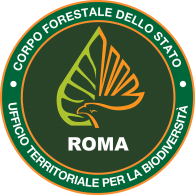 Festa delle Riserve “RiservAmica” – 11 maggio 2014Il Corpo forestale dello Stato torna ad aprire al pubblico i suoi più preziosi tesori verdiSulla scia del grande successo della prima edizione nel 2013 il Corpo forestale dello Stato, attraverso l’Ufficio per la Biodiversità ed i suoi 28 UTB – Uffici Territoriali per la Biodiversità, terrà domenica 11 maggio 2014 la seconda edizione della Festa nazionale delle Riserve Naturali Statali. L’obiettivo è di far meglio conoscere a tutto il pubblico italiano le aree protette gestite dal Corpo forestale dello Stato, centotrenta gemme verdi ricche di foreste, biodiversità e storia. La Festa avrà come di consueto un tema conduttore che per il 2014 è la “biocomplessità”, volto a sottolineare l’importanza della protezione della natura sotto tutti i punti di vista. Durante la Festa i visitatori riceveranno la tessera “Cercatori di Riserve”, un invito a scoprire l’intera rete di Riserve del CFS raccogliendo sul documento il logo di quelle visitate. Sarà anche una nuova, eccellente occasione per apprendere informazioni sui compiti istituzionali portati avanti dagli uomini e dalle donne del Corpo forestale dello Stato. In tale occasione l’UTB di Roma, uno dei due UTB presenti nel Lazio, aprirà nuovamente al pubblico le saline di Tarquinia e la tenuta di Castel Fusano. La Riserva Naturale Statale “Saline di Tarquinia” (VT) è dal 1980 un’area protetta gestita dal CFS dedicata al ripopolamento animale in quanto zona di sosta e riproduzione di numerose specie di avifauna quale il fenicottero rosa. Derivata da un sito di produzione del sale avviato nell’Età del Ferro (X sec. A.C.), costruito nel 1805 e chiuso alla produzione nel 1997, questa Riserva contiene una molteplicità di valori ambientali e storici unici che verranno illustrati al pubblico in maniera integrata. Grazie al personale del CFS e con l’attiva collaborazione delle associazioni attive sul territorio, la giornata dell’11 maggio offrirà gratuitamente al pubblico una serie di iniziative quali visite guidate ambientali a piedi e su due ruote nei percorsi didattici creati dal CFS, laboratori didattici e dimostrazioni per bambini e ragazzi, visite archeologiche e di archeologia industriale, mostre fotografiche e stand agroalimentari per conoscere e valorizzare i prodotti tipici del territorio. La Tenuta di Castel Fusano (RM), situata nel territorio del Parco del litorale romano, ospita un centro altamente specializzato nell’educazione ambientale che dal 1985 realizza grandi programmi di didattica con le scuole dell’area romana. Parzialmente ombreggiato da un particolare bosco di pini domestici, il centro istruisce oltre 6.000 studenti l’anno offrendo loro la possibilità di apprendere con la pratica il concetto di sviluppo sostenibile, guidando gli alunni attraverso una serie di percorsi didattici quali il percorso della macchia mediterranea, quello degli aromi, quello dedicato alle zone umide o il nascente “giardino delle farfalle”: la tenuta ed i percorsi saranno liberamente visitabili dal pubblico con l’assistenza di qualificato personale CFS presente.Per informazioni contattare l’Ufficio Territoriale per la Biodiversità di Roma, tel. 06 42013131, email utb.roma@corpoforestale.it, web  http://www.corpoforestale.it